Opprette ny bruker i My MediasiteOpprette ny bruker i My MediasiteOpprette ny bruker i My MediasiteGå til My Mediasite på Gå til My Mediasite på 1http:/mediasite.dmmh.no/Mediasite/Mymediasitehttp:/mediasite.dmmh.no/Mediasite/Mymediasitehttp:/mediasite.dmmh.no/Mediasite/Mymediasitehttp:/mediasite.dmmh.no/Mediasite/Mymediasitehttp:/mediasite.dmmh.no/Mediasite/Mymediasite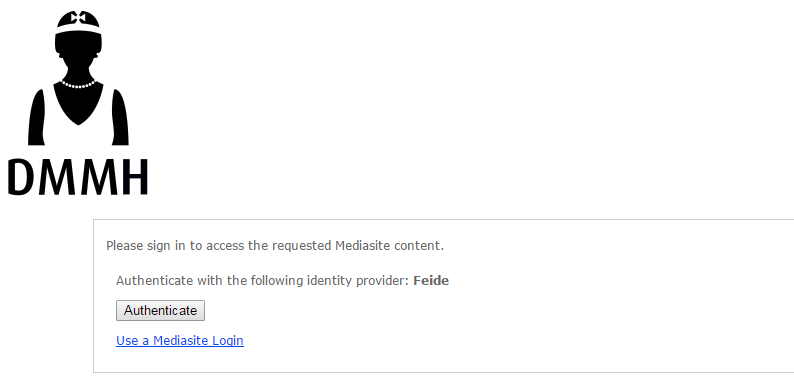 2Trykk Authenticate og logg inn med din Feide-kontoTrykk Authenticate og logg inn med din Feide-kontoTrykk Authenticate og logg inn med din Feide-kontoTrykk Authenticate og logg inn med din Feide-kontoTrykk Authenticate og logg inn med din Feide-konto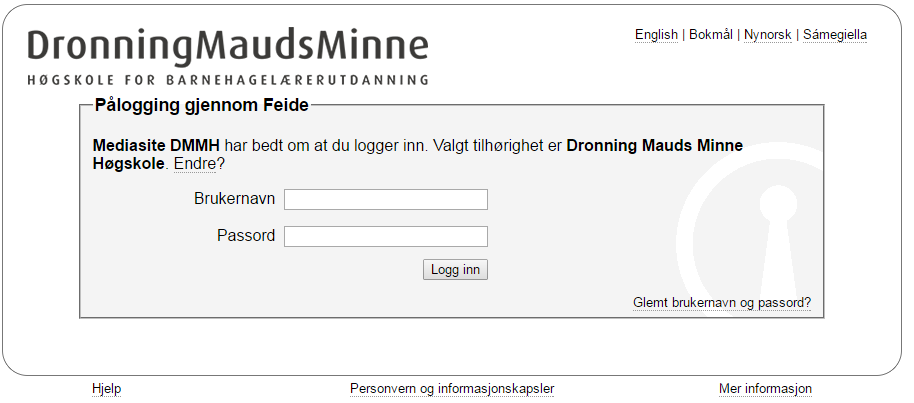 3For å laste ned Desktop Recorder, trykk "Download Desktop Recorter" Nederst til venstre.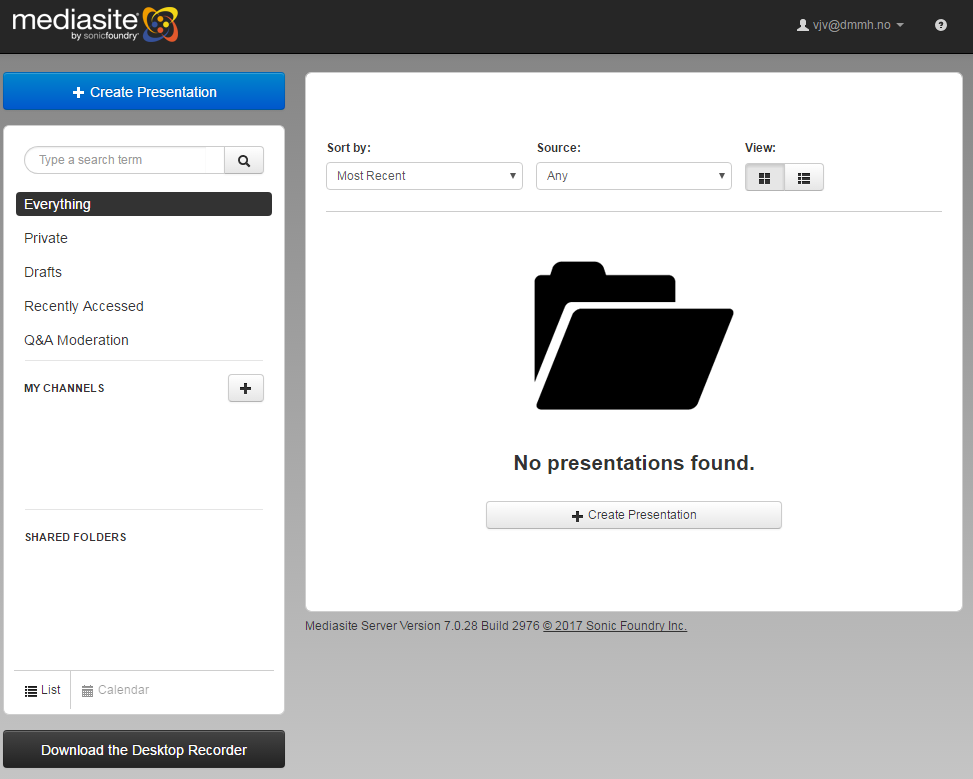 For å laste ned Desktop Recorder, trykk "Download Desktop Recorter" Nederst til venstre.For å laste ned Desktop Recorder, trykk "Download Desktop Recorter" Nederst til venstre.For å laste ned Desktop Recorder, trykk "Download Desktop Recorter" Nederst til venstre.For å laste ned Desktop Recorder, trykk "Download Desktop Recorter" Nederst til venstre.For å laste ned Desktop Recorder, trykk "Download Desktop Recorter" Nederst til venstre.For å laste ned Desktop Recorder, trykk "Download Desktop Recorter" Nederst til venstre.4Følg stegene som vist på skjermen. IKKE lukk vinduet, da du skal registrere programmetFølg stegene som vist på skjermen. IKKE lukk vinduet, da du skal registrere programmetFølg stegene som vist på skjermen. IKKE lukk vinduet, da du skal registrere programmetFølg stegene som vist på skjermen. IKKE lukk vinduet, da du skal registrere programmetFølg stegene som vist på skjermen. IKKE lukk vinduet, da du skal registrere programmetFølg stegene som vist på skjermen. IKKE lukk vinduet, da du skal registrere programmetFølg stegene som vist på skjermen. IKKE lukk vinduet, da du skal registrere programmet ved å trykke på "Register Mediasite Desktop Recorder" ved å trykke på "Register Mediasite Desktop Recorder" ved å trykke på "Register Mediasite Desktop Recorder" ved å trykke på "Register Mediasite Desktop Recorder" ved å trykke på "Register Mediasite Desktop Recorder"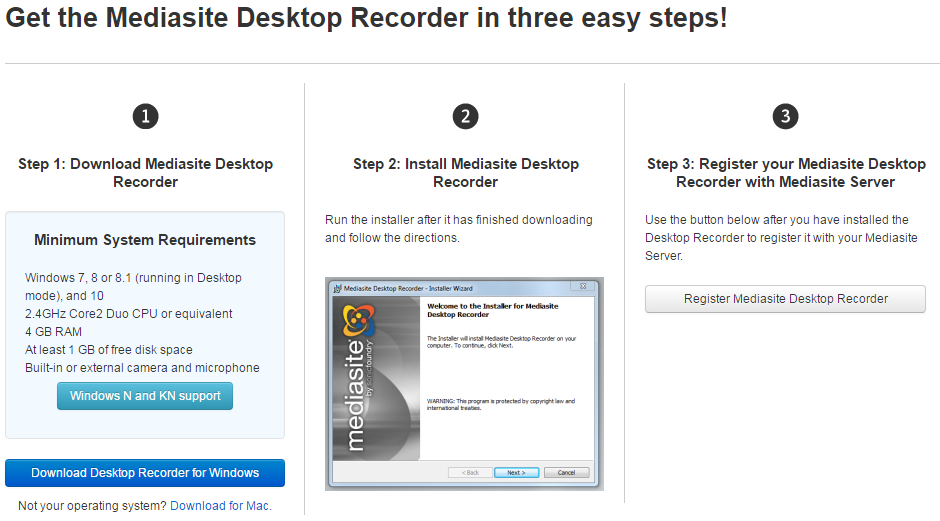 